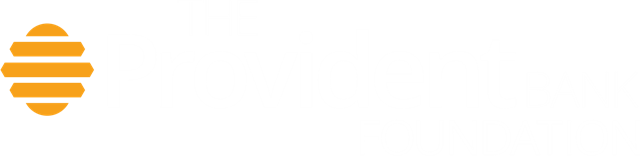 Logic Model
While not required, The Provident Bank Foundation strongly recommends using a Logic Model to prepare the measurable outcomes for your grant request.
Organization Name: Program Title: 
InputsIn order to deliver the services required to address the identified need, our program needs:ActivitiesTo impact our participants in a way that will address the broader need, our program will:OutputsThe following reflects what occurred as a direct result of each of the program’s activities:Short-term OutcomesDuring or immediately following the involvement in our program, participants will:Long-term OutcomesIn the long-term, following the achievements of the short-term outcomes, participants will: